國立臺灣大學112學年度「臺大－復旦EMBA境外專班」個人資料表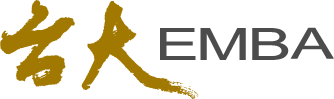 一、個人資料表為提供入學依據與評分之參考，請確實填寫以下資料。本資料僅提供本次招生審查之用，對外絕對保密。個人資料表建議電腦打字，可以自行編輯段落字型大小，如以手寫方式，請務必工整書寫。此份資料將被學校存檔，請您自行影印留底。二、個人資料表內請黏貼近照一張（2吋照片）現職名片一張（如無現職則免）公司組織圖，請標示出您的部門，職稱及姓名。三、報考人聲明本人所填寫資訊完全屬實，同時，本人並授權國立臺灣大學管理學院查明本人提供之資訊。若所述不實，願接受學校資格之裁決。錄取考生如經發現報考資格不符規定，未入學者取銷錄取資格，已入學者開除學籍，並負法律責任。本人並同意在所需情況下繳交各項正本以確認本人報考資格，也同意所繳資料歸學校所有，不予退回之規定。報考人簽名:                            日期：                       個人資訊姓名：                       性別： □男         □女出生日期:民國       年    月    日婚姻狀況：         □未婚          □已婚國籍：                      聯絡資訊通訊地址：（郵遞區號      ）                                          家中電話：                   辦公室電話：                手機：                       電子郵件：                                              緊急聯繫人姓名：                  （□先生 / □女士）電話：                  手機：                  工作經歷現職公司介紹及工作性質說明：請黏貼公司組織圖，並標示出您的部門，職稱及姓名：累計工作年資：從現職開始寫，請務必填入足夠的工作年資，以符合報考資格如下：（1）得有學士學位者（或符合入學大學同等學力資格）具有10年以上工作經驗；（2）碩士班畢業者需8年工作經驗；（3）博士班畢業者需6年工作經驗。若需加計服役年資，請一併填入。*註1：職級（單選）⑴董事長  ⑵總經理  ⑶一級主管  ⑷二級主管  ⑸主管  ⑹專業幕僚*註2：行業性質代碼（單選）⑴電子資訊通訊製造業	⑵電子資訊通訊服務業	⑶證券投資⑷銀行保險	⑸政府組織/教育單位	⑹醫療產業⑺一般製造業	⑻一般服務業	⑼專業服務⑽傳播媒體/文化產業	⑾其他                               *註3：工作屬性代碼（可複選）⑴高層管理	⑵人力資源	⑶市場行銷⑷財務會計	⑸生產營運	⑹研發技術⑺公關媒體	⑻法律諮詢	⑼資訊技術⑽其他                     教育背景取得最高學位：□博士 □碩士 □學士 □專科（五專、三專、二專）□符合入學大學同等學力學歷（從最高學歷開始寫回溯至大專）其他（包括其他培訓/所獲證書/榮譽和獎勵）學費資助單位您的學費來源□單位全額資助          □單位部分資助    %          □自費推薦人情況請列舉兩位人選，例如師長或主管，以供諮詢之需，需與報名表所列相同以下分別是目標規劃、領導成就、學習經驗、專業成就、個人特質，能讓我們對您有更進一步的了解，也是評分工作的重要環節，請認真回答。字數不限，建議每題至少500字(或以上)。目標規劃：您若唸完「臺大-復旦EMBA境外專班」後，短期與長期的具體目標為何？「臺大-復旦EMBA境外專班」的訓練內容能夠如何協助您完成這些目標？領導成就：「臺大-復旦EMBA境外專班」在訓練未來的領導者，領導者在帶動變革，請提供一個您曾經帶領過的變革，以及變革過程中得到最寶貴的經驗。學習經驗：請描述您人生中最為挫敗的經驗，請問您從這個經驗中學到什麼？專業成就：請描述您最引以為傲的專業成就，並請說明支持您能達成此一成就最核心的價值觀是什麼？個人特質：「臺大-復旦EMBA境外專班」是個多元學習的社群，請問您有何差異特質或經驗，可以增加這個社群多元特色？是否需要補充其他內容，以幫助評審委員更全面評估您的資格？臺灣大學管理學院EMBA辦公室地址：106臺北市羅斯福路4段85號 臺大EMBA辦公室 電話：+886-2-33665406  傳真：+886-2-23636073電子郵件：33665406@emba.ntu.edu.tw 網址：http://www.emba.ntu.edu.tw公司名稱時間（民國年/月）時間（民國年/月）時間（民國年/月）*註1職稱/職級年薪（萬）*註2行業性質代碼*註3工作屬性代碼公司名稱從至幾年幾個月*註1職稱/職級年薪（萬）*註2行業性質代碼*註3工作屬性代碼例如:123公司108.2112.34年1個月總經理/235011、3總計年資總計年資校名時間 （民國年/月）時間 （民國年/月）科系所學位校名從至科系所學位姓名性別公司名稱職稱電話推薦人一推薦人二